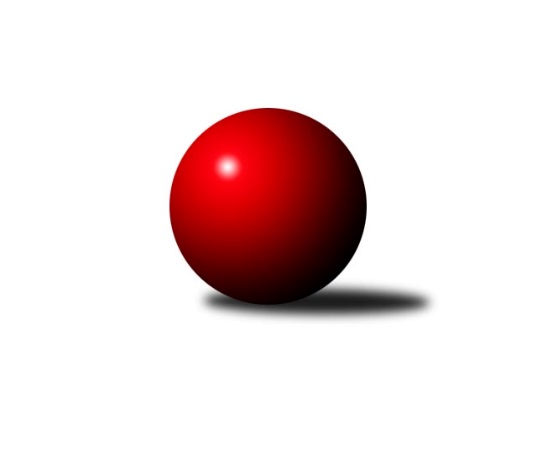 Č.6Ročník 2019/2020	8.6.2024 Zlínská krajská soutěž 2019/2020Statistika 6. kolaTabulka družstev:		družstvo	záp	výh	rem	proh	skore	sety	průměr	body	plné	dorážka	chyby	1.	TJ Chropyně	6	6	0	0	32.5 : 3.5 	(36.0 : 12.0)	1620	12	1130	489	33.7	2.	KK Kroměříž B	5	4	0	1	24.5 : 5.5 	(23.5 : 16.5)	1547	8	1097	451	37.4	3.	TJ Slavia Kroměříž B	6	4	0	2	19.5 : 16.5 	(23.0 : 25.0)	1594	8	1112	482	32.5	4.	TJ Bojkovice Krons C	5	3	0	2	20.5 : 9.5 	(25.0 : 15.0)	1598	6	1127	471	39.6	5.	SC Bylnice  B	6	3	0	3	15.0 : 21.0 	(19.0 : 29.0)	1527	6	1092	435	44.7	6.	TJ Spartak Hluk B	5	2	1	2	15.0 : 15.0 	(22.0 : 18.0)	1508	5	1075	434	42.2	7.	VKK Vsetín D	5	2	1	2	13.0 : 17.0 	(22.0 : 18.0)	1552	5	1097	456	30	8.	TJ Sokol Machová C	6	2	1	3	16.0 : 20.0 	(24.0 : 24.0)	1484	5	1060	424	48.7	9.	TJ Spartak Hluk A	5	1	1	3	11.0 : 19.0 	(20.5 : 19.5)	1525	3	1098	427	43.8	10.	KC Zlín D	5	0	1	4	8.0 : 22.0 	(12.0 : 28.0)	1506	1	1074	432	43.2	11.	KK Kroměříž C	6	0	1	5	5.0 : 31.0 	(13.0 : 35.0)	1512	1	1090	422	44.3Tabulka doma:		družstvo	záp	výh	rem	proh	skore	sety	průměr	body	maximum	minimum	1.	KK Kroměříž B	4	3	0	1	18.5 : 5.5 	(19.5 : 12.5)	1557	6	1602	1502	2.	TJ Chropyně	2	2	0	0	11.0 : 1.0 	(14.0 : 2.0)	1632	4	1638	1626	3.	TJ Bojkovice Krons C	2	2	0	0	11.0 : 1.0 	(13.0 : 3.0)	1746	4	1767	1724	4.	TJ Spartak Hluk B	2	2	0	0	10.0 : 2.0 	(13.0 : 3.0)	1572	4	1633	1510	5.	SC Bylnice  B	3	2	0	1	11.0 : 7.0 	(12.0 : 12.0)	1587	4	1621	1548	6.	TJ Slavia Kroměříž B	3	2	0	1	9.5 : 8.5 	(13.0 : 11.0)	1636	4	1669	1598	7.	TJ Sokol Machová C	3	1	1	1	10.0 : 8.0 	(15.0 : 9.0)	1612	3	1661	1572	8.	VKK Vsetín D	3	1	1	1	8.0 : 10.0 	(14.0 : 10.0)	1616	3	1687	1533	9.	KC Zlín D	2	0	1	1	5.0 : 7.0 	(7.0 : 9.0)	1438	1	1492	1383	10.	TJ Spartak Hluk A	3	0	0	3	3.0 : 15.0 	(11.5 : 12.5)	1464	0	1504	1421	11.	KK Kroměříž C	3	0	0	3	1.0 : 17.0 	(6.0 : 18.0)	1389	0	1416	1363Tabulka venku:		družstvo	záp	výh	rem	proh	skore	sety	průměr	body	maximum	minimum	1.	TJ Chropyně	4	4	0	0	21.5 : 2.5 	(22.0 : 10.0)	1615	8	1713	1535	2.	TJ Slavia Kroměříž B	3	2	0	1	10.0 : 8.0 	(10.0 : 14.0)	1580	4	1647	1454	3.	TJ Spartak Hluk A	2	1	1	0	8.0 : 4.0 	(9.0 : 7.0)	1556	3	1610	1501	4.	KK Kroměříž B	1	1	0	0	6.0 : 0.0 	(4.0 : 4.0)	1538	2	1538	1538	5.	VKK Vsetín D	2	1	0	1	5.0 : 7.0 	(8.0 : 8.0)	1591	2	1719	1463	6.	TJ Bojkovice Krons C	3	1	0	2	9.5 : 8.5 	(12.0 : 12.0)	1549	2	1598	1481	7.	TJ Sokol Machová C	3	1	0	2	6.0 : 12.0 	(9.0 : 15.0)	1441	2	1537	1381	8.	SC Bylnice  B	3	1	0	2	4.0 : 14.0 	(7.0 : 17.0)	1507	2	1585	1432	9.	TJ Spartak Hluk B	3	0	1	2	5.0 : 13.0 	(9.0 : 15.0)	1487	1	1567	1383	10.	KK Kroměříž C	3	0	1	2	4.0 : 14.0 	(7.0 : 17.0)	1525	1	1579	1441	11.	KC Zlín D	3	0	0	3	3.0 : 15.0 	(5.0 : 19.0)	1529	0	1607	1441Tabulka podzimní části:		družstvo	záp	výh	rem	proh	skore	sety	průměr	body	doma	venku	1.	TJ Chropyně	6	6	0	0	32.5 : 3.5 	(36.0 : 12.0)	1620	12 	2 	0 	0 	4 	0 	0	2.	KK Kroměříž B	5	4	0	1	24.5 : 5.5 	(23.5 : 16.5)	1547	8 	3 	0 	1 	1 	0 	0	3.	TJ Slavia Kroměříž B	6	4	0	2	19.5 : 16.5 	(23.0 : 25.0)	1594	8 	2 	0 	1 	2 	0 	1	4.	TJ Bojkovice Krons C	5	3	0	2	20.5 : 9.5 	(25.0 : 15.0)	1598	6 	2 	0 	0 	1 	0 	2	5.	SC Bylnice  B	6	3	0	3	15.0 : 21.0 	(19.0 : 29.0)	1527	6 	2 	0 	1 	1 	0 	2	6.	TJ Spartak Hluk B	5	2	1	2	15.0 : 15.0 	(22.0 : 18.0)	1508	5 	2 	0 	0 	0 	1 	2	7.	VKK Vsetín D	5	2	1	2	13.0 : 17.0 	(22.0 : 18.0)	1552	5 	1 	1 	1 	1 	0 	1	8.	TJ Sokol Machová C	6	2	1	3	16.0 : 20.0 	(24.0 : 24.0)	1484	5 	1 	1 	1 	1 	0 	2	9.	TJ Spartak Hluk A	5	1	1	3	11.0 : 19.0 	(20.5 : 19.5)	1525	3 	0 	0 	3 	1 	1 	0	10.	KC Zlín D	5	0	1	4	8.0 : 22.0 	(12.0 : 28.0)	1506	1 	0 	1 	1 	0 	0 	3	11.	KK Kroměříž C	6	0	1	5	5.0 : 31.0 	(13.0 : 35.0)	1512	1 	0 	0 	3 	0 	1 	2Tabulka jarní části:		družstvo	záp	výh	rem	proh	skore	sety	průměr	body	doma	venku	1.	KC Zlín D	0	0	0	0	0.0 : 0.0 	(0.0 : 0.0)	0	0 	0 	0 	0 	0 	0 	0 	2.	TJ Chropyně	0	0	0	0	0.0 : 0.0 	(0.0 : 0.0)	0	0 	0 	0 	0 	0 	0 	0 	3.	TJ Spartak Hluk A	0	0	0	0	0.0 : 0.0 	(0.0 : 0.0)	0	0 	0 	0 	0 	0 	0 	0 	4.	TJ Spartak Hluk B	0	0	0	0	0.0 : 0.0 	(0.0 : 0.0)	0	0 	0 	0 	0 	0 	0 	0 	5.	TJ Sokol Machová C	0	0	0	0	0.0 : 0.0 	(0.0 : 0.0)	0	0 	0 	0 	0 	0 	0 	0 	6.	TJ Slavia Kroměříž B	0	0	0	0	0.0 : 0.0 	(0.0 : 0.0)	0	0 	0 	0 	0 	0 	0 	0 	7.	TJ Bojkovice Krons C	0	0	0	0	0.0 : 0.0 	(0.0 : 0.0)	0	0 	0 	0 	0 	0 	0 	0 	8.	SC Bylnice  B	0	0	0	0	0.0 : 0.0 	(0.0 : 0.0)	0	0 	0 	0 	0 	0 	0 	0 	9.	KK Kroměříž B	0	0	0	0	0.0 : 0.0 	(0.0 : 0.0)	0	0 	0 	0 	0 	0 	0 	0 	10.	KK Kroměříž C	0	0	0	0	0.0 : 0.0 	(0.0 : 0.0)	0	0 	0 	0 	0 	0 	0 	0 	11.	VKK Vsetín D	0	0	0	0	0.0 : 0.0 	(0.0 : 0.0)	0	0 	0 	0 	0 	0 	0 	0 Zisk bodů pro družstvo:		jméno hráče	družstvo	body	zápasy	v %	dílčí body	sety	v %	1.	Milan Podaný 	TJ Chropyně  	6	/	6	(100%)	11	/	12	(92%)	2.	Jaroslav Krejčíř 	TJ Chropyně  	5	/	5	(100%)	9	/	10	(90%)	3.	Josef Benek 	TJ Sokol Machová C 	5	/	6	(83%)	7	/	12	(58%)	4.	Josef Vaculík 	KK Kroměříž B 	4.5	/	5	(90%)	6	/	10	(60%)	5.	Stanislav Poledňák 	KK Kroměříž B 	4	/	4	(100%)	6	/	8	(75%)	6.	David Hanke 	TJ Bojkovice Krons C 	4	/	5	(80%)	9	/	10	(90%)	7.	Ludvík Jurásek 	TJ Spartak Hluk B 	4	/	5	(80%)	8	/	10	(80%)	8.	Ondřej Kelíšek 	TJ Spartak Hluk A 	4	/	5	(80%)	8	/	10	(80%)	9.	Michal Kuchařík 	TJ Chropyně  	4	/	5	(80%)	6	/	10	(60%)	10.	Ladislav Strnad 	SC Bylnice  B 	4	/	6	(67%)	7	/	12	(58%)	11.	Margita Fryštacká 	TJ Sokol Machová C 	3	/	3	(100%)	6	/	6	(100%)	12.	Eva Kyseláková 	TJ Spartak Hluk B 	3	/	3	(100%)	5	/	6	(83%)	13.	Richard Mikeš 	TJ Chropyně  	3	/	3	(100%)	4	/	6	(67%)	14.	Jan Lahuta 	TJ Bojkovice Krons C 	3	/	3	(100%)	4	/	6	(67%)	15.	Milan Skopal 	TJ Slavia Kroměříž B 	3	/	4	(75%)	6	/	8	(75%)	16.	Ondřej Novák 	SC Bylnice  B 	3	/	5	(60%)	5	/	10	(50%)	17.	Pavel Vyskočil 	KK Kroměříž B 	3	/	5	(60%)	4.5	/	10	(45%)	18.	Miroslav Nožička 	TJ Spartak Hluk A 	3	/	5	(60%)	4	/	10	(40%)	19.	Dominik Slavíček 	TJ Bojkovice Krons C 	2.5	/	4	(63%)	4	/	8	(50%)	20.	Lenka Krejčířová 	TJ Chropyně  	2.5	/	5	(50%)	6	/	10	(60%)	21.	Jakub Lahuta 	TJ Bojkovice Krons C 	2	/	2	(100%)	4	/	4	(100%)	22.	František Nedopil 	KK Kroměříž B 	2	/	2	(100%)	3	/	4	(75%)	23.	Věra Skoumalová 	KC Zlín D 	2	/	2	(100%)	2	/	4	(50%)	24.	Pavel Polišenský 	TJ Slavia Kroměříž B 	2	/	3	(67%)	4	/	6	(67%)	25.	Martin Novotný 	KK Kroměříž B 	2	/	3	(67%)	3	/	6	(50%)	26.	Jan Trlica 	TJ Slavia Kroměříž B 	2	/	3	(67%)	2	/	6	(33%)	27.	Zdeněk Rybnikář 	TJ Bojkovice Krons C 	2	/	3	(67%)	2	/	6	(33%)	28.	Adam Grebeníček 	TJ Sokol Machová C 	2	/	4	(50%)	5	/	8	(63%)	29.	Dita Stratilová 	VKK Vsetín D 	2	/	4	(50%)	5	/	8	(63%)	30.	Jiří Pospíšil 	TJ Spartak Hluk B 	2	/	4	(50%)	5	/	8	(63%)	31.	Miroslav Macega 	TJ Slavia Kroměříž B 	2	/	4	(50%)	5	/	8	(63%)	32.	Lucie Hanzelová 	VKK Vsetín D 	2	/	4	(50%)	5	/	8	(63%)	33.	Roman Machálek 	TJ Slavia Kroměříž B 	2	/	4	(50%)	4	/	8	(50%)	34.	Vladimír Čech 	KC Zlín D 	2	/	4	(50%)	3	/	8	(38%)	35.	Eva Hajdová 	VKK Vsetín D 	2	/	5	(40%)	7	/	10	(70%)	36.	Tomáš Indra 	TJ Spartak Hluk A 	2	/	5	(40%)	6	/	10	(60%)	37.	Miroslav Ševeček 	TJ Sokol Machová C 	2	/	5	(40%)	5	/	10	(50%)	38.	Jan Bambuch 	KK Kroměříž C 	2	/	6	(33%)	4	/	12	(33%)	39.	Luděk Novák 	SC Bylnice  B 	1	/	1	(100%)	2	/	2	(100%)	40.	Jan Křižka 	TJ Bojkovice Krons C 	1	/	1	(100%)	2	/	2	(100%)	41.	Marie Hnilicová 	KC Zlín D 	1	/	2	(50%)	2	/	4	(50%)	42.	Lenka Farkašovská 	TJ Spartak Hluk B 	1	/	2	(50%)	2	/	4	(50%)	43.	Karel Skoumal 	KC Zlín D 	1	/	2	(50%)	1	/	4	(25%)	44.	Antonín Strnad 	SC Bylnice  B 	1	/	3	(33%)	2	/	6	(33%)	45.	Karel Večeřa 	KC Zlín D 	1	/	4	(25%)	3	/	8	(38%)	46.	Petr Foltýn 	VKK Vsetín D 	1	/	5	(20%)	5	/	10	(50%)	47.	Kateřina Spurná 	KK Kroměříž C 	1	/	6	(17%)	3	/	12	(25%)	48.	Petr Dlouhý 	TJ Slavia Kroměříž B 	0.5	/	2	(25%)	1	/	4	(25%)	49.	Anna Nožičková 	TJ Spartak Hluk A 	0	/	1	(0%)	1	/	2	(50%)	50.	Kateřina Ondrouchová 	TJ Slavia Kroměříž B 	0	/	1	(0%)	0	/	2	(0%)	51.	Romana Kočířová 	TJ Spartak Hluk B 	0	/	1	(0%)	0	/	2	(0%)	52.	Tereza Hanáčková 	KC Zlín D 	0	/	1	(0%)	0	/	2	(0%)	53.	Roman Prachař 	TJ Spartak Hluk A 	0	/	2	(0%)	1	/	4	(25%)	54.	Tomáš Galuška 	TJ Spartak Hluk A 	0	/	2	(0%)	0.5	/	4	(13%)	55.	Věra Čechová 	TJ Spartak Hluk B 	0	/	2	(0%)	0	/	4	(0%)	56.	Oldřich Žák 	TJ Sokol Machová C 	0	/	2	(0%)	0	/	4	(0%)	57.	Miroslav Šopík 	TJ Bojkovice Krons C 	0	/	2	(0%)	0	/	4	(0%)	58.	Radek Hajda 	VKK Vsetín D 	0	/	2	(0%)	0	/	4	(0%)	59.	Zdeněk Kočíř 	TJ Spartak Hluk B 	0	/	3	(0%)	2	/	6	(33%)	60.	Michal Růžička 	TJ Slavia Kroměříž B 	0	/	3	(0%)	1	/	6	(17%)	61.	Hana Polišenská 	KC Zlín D 	0	/	3	(0%)	0	/	6	(0%)	62.	Vladimíra Strnková 	SC Bylnice  B 	0	/	4	(0%)	2	/	8	(25%)	63.	Jiří Hanák 	TJ Sokol Machová C 	0	/	4	(0%)	1	/	8	(13%)	64.	Michal Pecl 	SC Bylnice  B 	0	/	5	(0%)	1	/	10	(10%)	65.	Oldřich Křen 	KK Kroměříž C 	0	/	6	(0%)	4	/	12	(33%)	66.	Radmila Spurná 	KK Kroměříž C 	0	/	6	(0%)	2	/	12	(17%)Průměry na kuželnách:		kuželna	průměr	plné	dorážka	chyby	výkon na hráče	1.	TJ Bojkovice Krons, 1-2	1670	1186	484	36.5	(417.7)	2.	TJ Slavia Kroměříž, 1-2	1626	1131	494	29.8	(406.5)	3.	TJ Sokol Machová, 1-2	1605	1133	471	38.5	(401.3)	4.	TJ Zbrojovka Vsetín, 1-4	1585	1117	467	37.3	(396.3)	5.	Chropyně, 1-2	1534	1098	435	45.0	(383.6)	6.	TJ Spartak Hluk, 1-2	1504	1077	427	44.6	(376.2)	7.	KK Kroměříž, 1-4	1497	1065	432	41.2	(374.4)	8.	KC Zlín, 1-4	1448	1028	420	49.3	(362.2)	9.	- volno -, 1-4	0	0	0	0.0	(0.0)Nejlepší výkony na kuželnách:TJ Bojkovice Krons, 1-2TJ Bojkovice Krons C	1767	4. kolo	David Hanke 	TJ Bojkovice Krons C	488	2. koloTJ Bojkovice Krons C	1724	2. kolo	Jakub Lahuta 	TJ Bojkovice Krons C	475	4. koloKC Zlín D	1607	4. kolo	Jan Lahuta 	TJ Bojkovice Krons C	460	2. koloSC Bylnice  B	1585	2. kolo	Ladislav Strnad 	SC Bylnice  B	449	2. kolo		. kolo	Jan Lahuta 	TJ Bojkovice Krons C	435	4. kolo		. kolo	Dominik Slavíček 	TJ Bojkovice Krons C	431	4. kolo		. kolo	Věra Skoumalová 	KC Zlín D	427	4. kolo		. kolo	David Hanke 	TJ Bojkovice Krons C	426	4. kolo		. kolo	Dominik Slavíček 	TJ Bojkovice Krons C	410	2. kolo		. kolo	Karel Večeřa 	KC Zlín D	406	4. koloTJ Slavia Kroměříž, 1-2TJ Chropyně 	1713	5. kolo	Milan Podaný 	TJ Chropyně 	449	5. koloTJ Slavia Kroměříž B	1669	3. kolo	David Hanke 	TJ Bojkovice Krons C	442	3. koloTJ Slavia Kroměříž B	1640	5. kolo	Miroslav Macega 	TJ Slavia Kroměříž B	440	3. koloTJ Bojkovice Krons C	1598	3. kolo	Pavel Polišenský 	TJ Slavia Kroměříž B	437	1. koloTJ Slavia Kroměříž B	1598	1. kolo	Richard Mikeš 	TJ Chropyně 	437	5. koloKC Zlín D	1539	1. kolo	Lenka Krejčířová 	TJ Chropyně 	432	5. kolo		. kolo	Miroslav Macega 	TJ Slavia Kroměříž B	428	5. kolo		. kolo	Michal Růžička 	TJ Slavia Kroměříž B	427	5. kolo		. kolo	Petr Dlouhý 	TJ Slavia Kroměříž B	421	3. kolo		. kolo	Dominik Slavíček 	TJ Bojkovice Krons C	421	3. koloTJ Sokol Machová, 1-2TJ Sokol Machová C	1661	6. kolo	Milan Skopal 	TJ Slavia Kroměříž B	452	4. koloTJ Slavia Kroměříž B	1647	4. kolo	Roman Machálek 	TJ Slavia Kroměříž B	431	4. koloTJ Sokol Machová C	1604	4. kolo	Adam Grebeníček 	TJ Sokol Machová C	428	6. koloKK Kroměříž C	1579	2. kolo	Miroslav Ševeček 	TJ Sokol Machová C	427	2. koloTJ Sokol Machová C	1572	2. kolo	Margita Fryštacká 	TJ Sokol Machová C	419	4. koloTJ Spartak Hluk B	1567	6. kolo	Miroslav Ševeček 	TJ Sokol Machová C	419	6. kolo		. kolo	Ludvík Jurásek 	TJ Spartak Hluk B	417	6. kolo		. kolo	Margita Fryštacká 	TJ Sokol Machová C	413	6. kolo		. kolo	Josef Benek 	TJ Sokol Machová C	408	2. kolo		. kolo	Adam Grebeníček 	TJ Sokol Machová C	406	2. koloTJ Zbrojovka Vsetín, 1-4VKK Vsetín D	1719	5. kolo	Ondřej Kelíšek 	TJ Spartak Hluk A	458	2. koloVKK Vsetín D	1687	4. kolo	Petr Foltýn 	VKK Vsetín D	449	4. koloTJ Slavia Kroměříž B	1640	6. kolo	Lucie Hanzelová 	VKK Vsetín D	447	5. koloVKK Vsetín D	1627	2. kolo	Ladislav Strnad 	SC Bylnice  B	443	1. koloSC Bylnice  B	1621	5. kolo	Eva Hajdová 	VKK Vsetín D	442	2. koloTJ Spartak Hluk A	1610	2. kolo	Ladislav Strnad 	SC Bylnice  B	439	3. koloSC Bylnice  B	1591	3. kolo	Dita Stratilová 	VKK Vsetín D	429	5. koloKK Kroměříž C	1555	4. kolo	Eva Hajdová 	VKK Vsetín D	429	5. koloSC Bylnice  B	1548	1. kolo	Lucie Hanzelová 	VKK Vsetín D	427	4. koloVKK Vsetín D	1533	6. kolo	Milan Skopal 	TJ Slavia Kroměříž B	427	6. koloChropyně, 1-2TJ Chropyně 	1638	6. kolo	Věra Skoumalová 	KC Zlín D	424	6. koloTJ Chropyně 	1626	4. kolo	Milan Podaný 	TJ Chropyně 	421	6. koloKC Zlín D	1441	6. kolo	Michal Kuchařík 	TJ Chropyně 	416	6. koloSC Bylnice  B	1432	4. kolo	Lenka Krejčířová 	TJ Chropyně 	414	6. kolo		. kolo	Lenka Krejčířová 	TJ Chropyně 	412	4. kolo		. kolo	Milan Podaný 	TJ Chropyně 	412	4. kolo		. kolo	Michal Kuchařík 	TJ Chropyně 	409	4. kolo		. kolo	Ladislav Strnad 	SC Bylnice  B	405	4. kolo		. kolo	Jaroslav Krejčíř 	TJ Chropyně 	393	4. kolo		. kolo	Jaroslav Krejčíř 	TJ Chropyně 	387	6. koloTJ Spartak Hluk, 1-2TJ Spartak Hluk B	1633	2. kolo	Eva Kyseláková 	TJ Spartak Hluk B	439	2. koloKK Kroměříž B	1538	4. kolo	Ondřej Kelíšek 	TJ Spartak Hluk A	423	1. koloTJ Chropyně 	1535	1. kolo	Ludvík Jurásek 	TJ Spartak Hluk B	408	2. koloTJ Spartak Hluk B	1510	5. kolo	Ladislav Strnad 	SC Bylnice  B	408	6. koloSC Bylnice  B	1504	6. kolo	Ondřej Kelíšek 	TJ Spartak Hluk A	403	6. koloTJ Spartak Hluk A	1504	4. kolo	Zdeněk Rybnikář 	TJ Bojkovice Krons C	401	5. koloTJ Bojkovice Krons C	1481	5. kolo	Milan Podaný 	TJ Chropyně 	400	1. koloTJ Spartak Hluk A	1468	6. kolo	Lenka Farkašovská 	TJ Spartak Hluk B	397	2. koloTJ Slavia Kroměříž B	1454	2. kolo	Ludvík Jurásek 	TJ Spartak Hluk B	396	5. koloTJ Spartak Hluk A	1421	1. kolo	David Hanke 	TJ Bojkovice Krons C	396	5. koloKK Kroměříž, 1-4TJ Chropyně 	1607	2. kolo	Stanislav Poledňák 	KK Kroměříž B	430	6. koloKK Kroměříž B	1602	6. kolo	Josef Benek 	TJ Sokol Machová C	424	1. koloTJ Chropyně 	1589	3. kolo	Jan Lahuta 	TJ Bojkovice Krons C	418	1. koloKK Kroměříž B	1585	2. kolo	Josef Vaculík 	KK Kroměříž B	418	6. koloTJ Bojkovice Krons C	1567	1. kolo	Richard Mikeš 	TJ Chropyně 	416	3. koloKK Kroměříž B	1538	3. kolo	Josef Vaculík 	KK Kroměříž B	416	2. koloKK Kroměříž B	1502	1. kolo	Lenka Krejčířová 	TJ Chropyně 	416	2. koloTJ Spartak Hluk A	1501	5. kolo	František Nedopil 	KK Kroměříž B	404	2. koloVKK Vsetín D	1463	3. kolo	Michal Kuchařík 	TJ Chropyně 	403	2. koloKK Kroměříž C	1441	6. kolo	Ondřej Kelíšek 	TJ Spartak Hluk A	401	5. koloKC Zlín, 1-4TJ Sokol Machová C	1537	5. kolo	Vladimír Čech 	KC Zlín D	429	5. koloKC Zlín D	1492	5. kolo	Margita Fryštacká 	TJ Sokol Machová C	415	5. koloTJ Spartak Hluk B	1383	3. kolo	Adam Grebeníček 	TJ Sokol Machová C	410	5. koloKC Zlín D	1383	3. kolo	Vladimír Čech 	KC Zlín D	396	3. kolo		. kolo	Zdeněk Kočíř 	TJ Spartak Hluk B	394	3. kolo		. kolo	Ludvík Jurásek 	TJ Spartak Hluk B	387	3. kolo		. kolo	Josef Benek 	TJ Sokol Machová C	373	5. kolo		. kolo	Eva Kyseláková 	TJ Spartak Hluk B	371	3. kolo		. kolo	Marie Hnilicová 	KC Zlín D	366	3. kolo		. kolo	Hana Polišenská 	KC Zlín D	362	5. kolo- volno -, 1-4Četnost výsledků:	6.0 : 0.0	5x	5.0 : 1.0	8x	4.5 : 1.5	1x	4.0 : 2.0	1x	3.0 : 3.0	3x	2.0 : 4.0	3x	1.5 : 4.5	1x	1.0 : 5.0	3x	0.0 : 6.0	5x